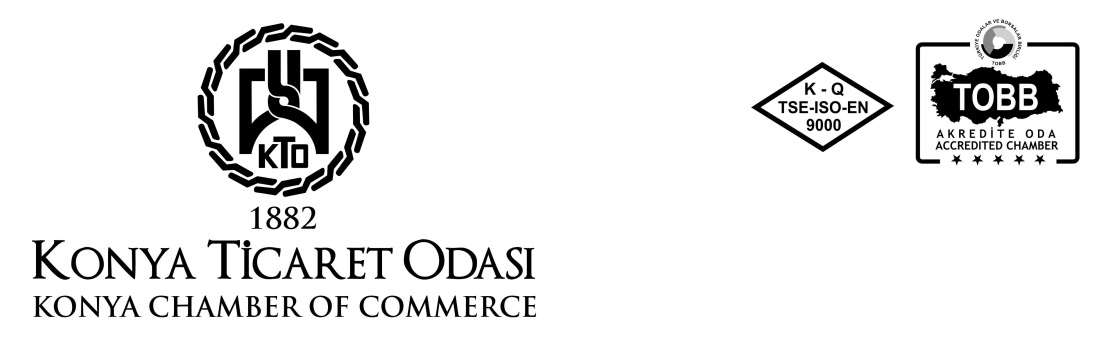 Oda Sicil MüdürlüğüFaks: 0 332 221 52 57E-mail: ahmet.erkek@kto.org.tr                                                                     Tel:  0 332 221 52 63       KTO ÜYELERİNE İNDİRİM SAĞLAYAN KURULUŞLAR ÇALIŞMASI KATILIM VE GÜNCELLEME FORMUKuruluşun Unvanı 	: ...................................................................................................................                                  ...................................................................................................................Adresi 		: ...................................................................................................................                                  ...................................................................................................................İlçe			: ...................................................................................................................İl 			: ...................................................................................................................Telefon 		: ...................................................................................................................Faks 			: ...................................................................................................................E-Posta 		: ...................................................................................................................Web Adresi 		: ...................................................................................................................Yetkili Kişi / Görevi : ...................................................................................................................                                      ...................................................................................................................KTO Üyelerine sağlanacak indirim oranı: % ...................İndirim süreli ise tarih aralıkları: ………………………………………………………………Belirtmek istediğiniz diğer hususlar: .............................................................................................................................................................................................................................................................................................................................................................................................................................................................................................................................................................................Çalışmanın yayınlanacağı KTO web sitesinde, bilgilerimizin yukarıdaki şekilde yer alması uygundur. KTO üyelerine uygulamayı taahhüt ettiğimiz indirim oranlarında değişiklik olması veya indirimden vazgeçmemiz halinde bu değişikliği de derhal KONYA TİCARET ODASI’na bildireceğimi taahhüt ederim. Tarih : …../…../20….Yetkili İsmi: ....................................................................... Kaşe ve İmza